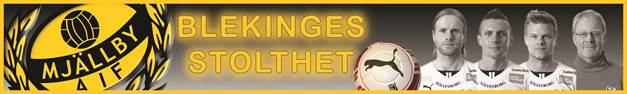 VÄLKOMMEN till Mjällby AIF:s Akademiträning 2014 på vackra Strandvallen nära hav och strand! Vi erbjuder träning på bra naturgräsplaner. Sommarträningen vänder sig till dig som är född år 2001-2004 oberoende om du som spelare tillhör Mjällby AIF eller någon annan förening. Akademiträningen genomförs 2014-08-12 – 2014-08-13. Vi erbjuder 4 träningstillfällen under 2 dagar där Mjällby AIF:s duktiga och välutbildade Tipselit instruktörer och ungdomskoordinatorer ger dig träning, tips och råd för att utvecklas som spelare. Du kommer även att träna tillsammans med andra duktiga kompisar i din ålder. Vi har endast ett begränsat antal platser. Först till kvarn gäller! Anmälan och inbetalning ska vara Mjällby AIF tillhanda senast den 2014-07-18. Anmälningsavgiften för Mjällby AIF:s Akademiträning är 790 kr. För detta pris får du som spelare: - 4 träningspass med duktiga och instruktörer och spelare - Träningsutrustning från PUMA. T-shirt - Shorts – Strumpor - Vattenflaska- Sittplatsbiljett till valfri A-lagsmatch säsongen 2014 			- Lunch i 2 dagar- Frukt ____________________________________________________________________________________ Tema: Passning/Mottagning/Avslut Program dag 1  Kl.09:00 Samling i KlubbstuganKl.09:15 Kort information Kl.10:00 – 11:30 Träning (Målvaktsträning, 30 min) Kl.11:45 Dusch Kl.12:15 LunchKl.13:30-15:00 Träning (Målvaktsträning, 30 min) Kl.15:15 Avslutning dag 1Tema: Fint/Dribbling/Speluppfattning/SpelträningProgram dag 2 Kl.09:30 Samling utanför Klubbstugan Kl.10:00 - 1130 Träning (Målvaktsträning, 30 min) Kl 11:45 DuschKl.12:15 Lunch   Kl.12:45 Mjällby AIF:s A-lagsspelare Kl.13:30- 15:00 Träning (Målvaktsträning, 30 min)Kl.15:15 Sammanfattning/Avslutning *Teori i samband med träningar dag 1- 2.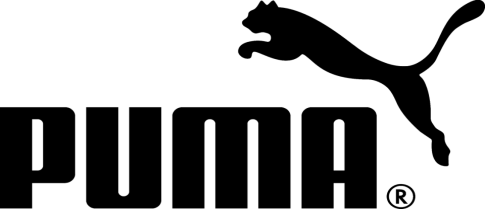 För övrig information kontakta 0766 – 36 57 12 eller patrikrosengren@maif.seAnmälningsavgiften är bindande och sätts in på Bankgiro nummer: 456-0280Märk insättningen med spelarens namn samt vilken ålder. Anmälan skickas till: patrikrosengren@maif.se Eller till följande postadress:Mjällby AIF / AkademiträningCampingvägen 44294 95 SölvesborgSpelare:…………………………………………………………………………………… Tröjstorlek:…………. Födelseår:……………………………………………………………. Förening:………………………………………………………………… Kontaktuppgifter till förälder Namn:…………………………………………………………………………………… Telefon:………………………………………………………………………………… Någon övrig information som Mjällby AIF borde känna till: (Allergi, Astma, Gluten mm)……………………………………………………………………………………………………………………………………………….. ……………………………………………………………………………………………………………………………………………….. ……………………………………………………………………………………………………………………………………………….. ……………………………………………………………………………………………………………………………………………….. ………………………………………………………………………………………………………………………………………………..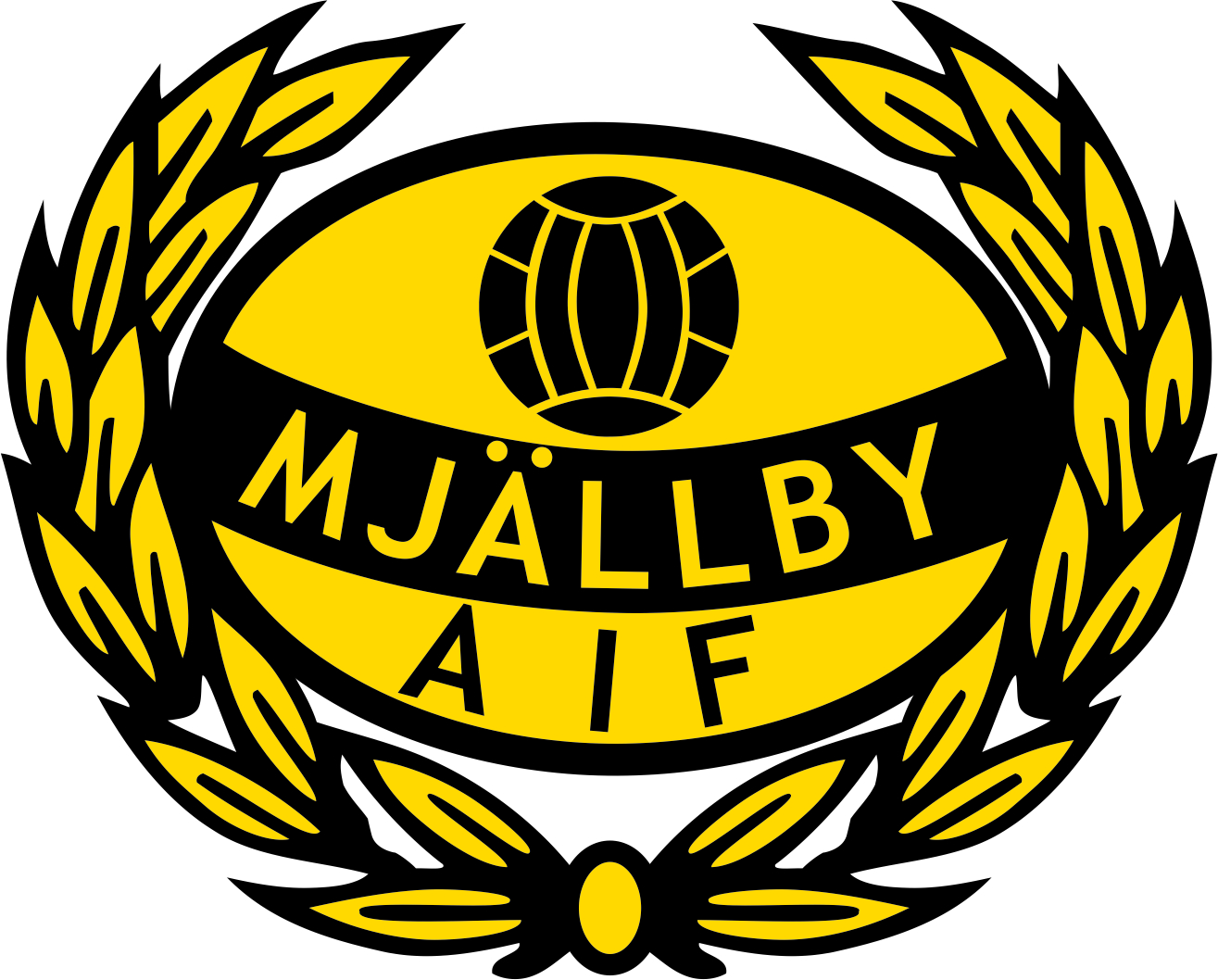 